ФОРМИРОВАНИЕ ОСНОВ БЕЗОПАСНОСТИМетодическое пособие: Т. Ф. Саулина  Знакомим дошкольников с правилами дорожного движения (4-5  лет).  Средняя  группа – М.: Мозаика – Синтез, 2016г.«Зачем нужны дорожные знаки»Задача: Закреплять знания детей о правилах поведения на улице; о дорожных знаках («Пешеходный переход»). Наглядные пособия: Дорожные знаки («Пешеходный переход», предупреждающие знаки, запрещающие знаки). Методика проведения Воспитатель: Ребята! Вы пока еще ходите по улице с папами и мамами, но скоро вам придется ходить по улицам самостоятельно. По дорогам движется много машин, и переходить улицу в неположенных местах, там, где захочется, опасно. Со стороны может показаться, что на улице царит полный беспорядок: по проезжей части едут автобусы, машины. На тротуарах полно спешащих людей. На самом деле все движение на улице происходит по строгим правилам - правилам дорожного движения. Чтобы улицей бурливой,Шумной, звонкой, говорливойИ проехать, и пройти -Будь внимателен в пути.Есть на каждом перекресткеПешеходный переход,Перейти дорогу простоЗдесь без риска и хлопот. (Показывает детям дорожные знаки.  См. приложение) Воспитатель: Город, в котором с тобой мы живем, Можно по праву сравнить с букварем. Вот она, азбука, - над головой. Азбука улиц, проспектов, дорог,Город дает нам все время урок.Что такое, в самом деле,Словно мы на карусели!Мы на площади с тобой -Здесь дороги нет прямой. Я. Пишумов Педагог подводит итог: «На улицах много разных дорожных знаков. Дорожные знаки - лучшие друзья водителей и пешеходов. Каждый знак имеет свое название. Дорожные знаки рассказывают о том, какая дорога, как надо ехать, что разрешается и чего нельзя делать. Знаки предупреждения: будь осторожен, впереди опасность. А какая опасность? Об этом расскажет изображение на дорожном знаке. Например, знак «Дети» сообщает водителю - будь внимательным. Круглые знаки с красным окаймлением на желтом или белом фоне - это запрещающие знаки. Самый строгий из них  «Движение запрещено». Этот знак запрещает двигаться и автобусам, и машинам, и троллейбусам. Знак  «Въезд запрещен» не разрешает въезд на улицу ни одной машине. Квадратные знаки голубого цвета - указательные. Они укажут дорогу в столовую, к телефону». Педагог предлагает детям выполнить задание: нарисовать те знаки, которые они запомнили, и рассказать, что они обозначают. Знакомые детям дорожные знаки воспитатель расставляет в уголке дорожного движения.ПРИЛОЖЕНИЕ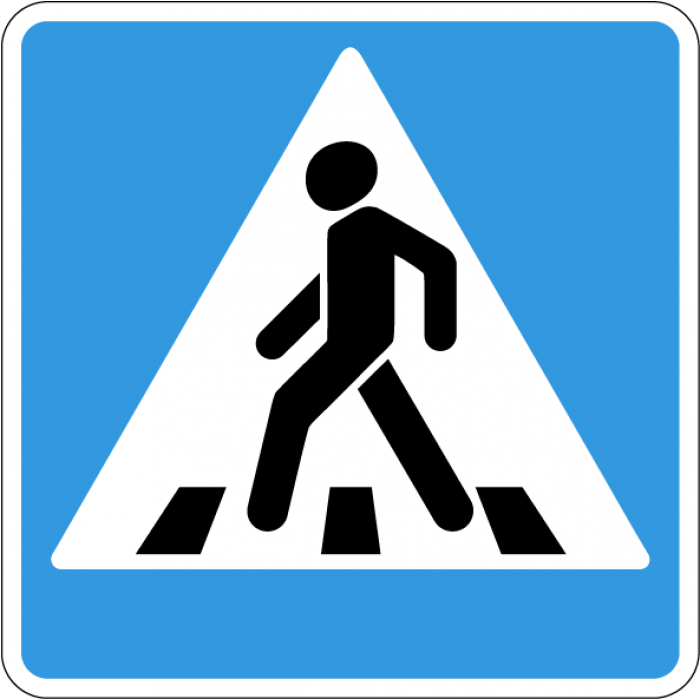 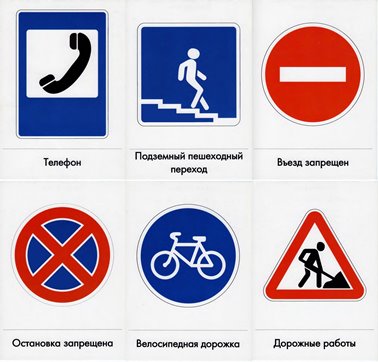 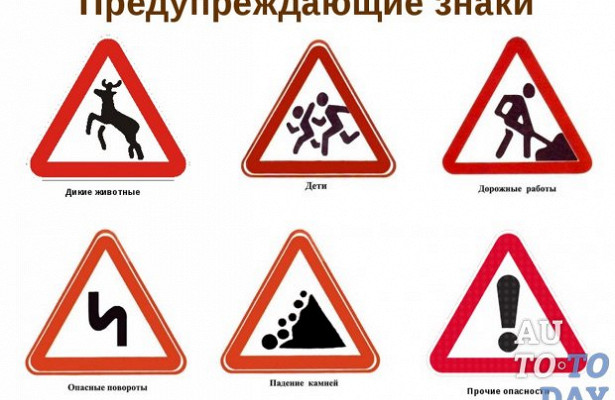 